Волонтеры будущего5 декабря 2019 года в нашей школе на базе Образовательного Центра «Точка Роста» прошла акция «Добрый урок. Волонтеры будущего». Эта дата была выбрана не случайно, именно 5 декабря во всем мире отмечается «Международный день добровольца». В рамках данной акции мы вместе с сотнями тысяч школьников со всей страны посмотрели и  обсудили  фильм «Волонтеры будущего». В фильме обучающиеся увидели деятельность детей - добровольцев, которые способствуют сохранению дикой природы, помогают людям с ограниченными возможностями здоровья интегрироваться в общество, заботятся о бездомных животных, разрабатывают компьютерные решения, разыскивают останки бойцов Великой Отечественной Войны, используют социальные сети для распространения идей добра и созидательной энергии.После просмотра ребята обсуждали фильм и делились своими впечатлениями о нем, после чего  Председатель нашей команды РДШ, Константин  Николайско, рассказал о полезных сервисах для молодых волонтеров. Очень подробно Константин рассказал о сайте «Добровольцы России» (dobro.ru), так как является активным его участником.В ходе урока ребята также узнали историю развития добровольчества и благотворительности, поговорили о сущности этих общественных явлений и узнали подробности о путях включения в добровольческие и благотворительные практики. Всего в акции приняло участие 50 обучающихся и 3 педагога.Чуднова Е.А.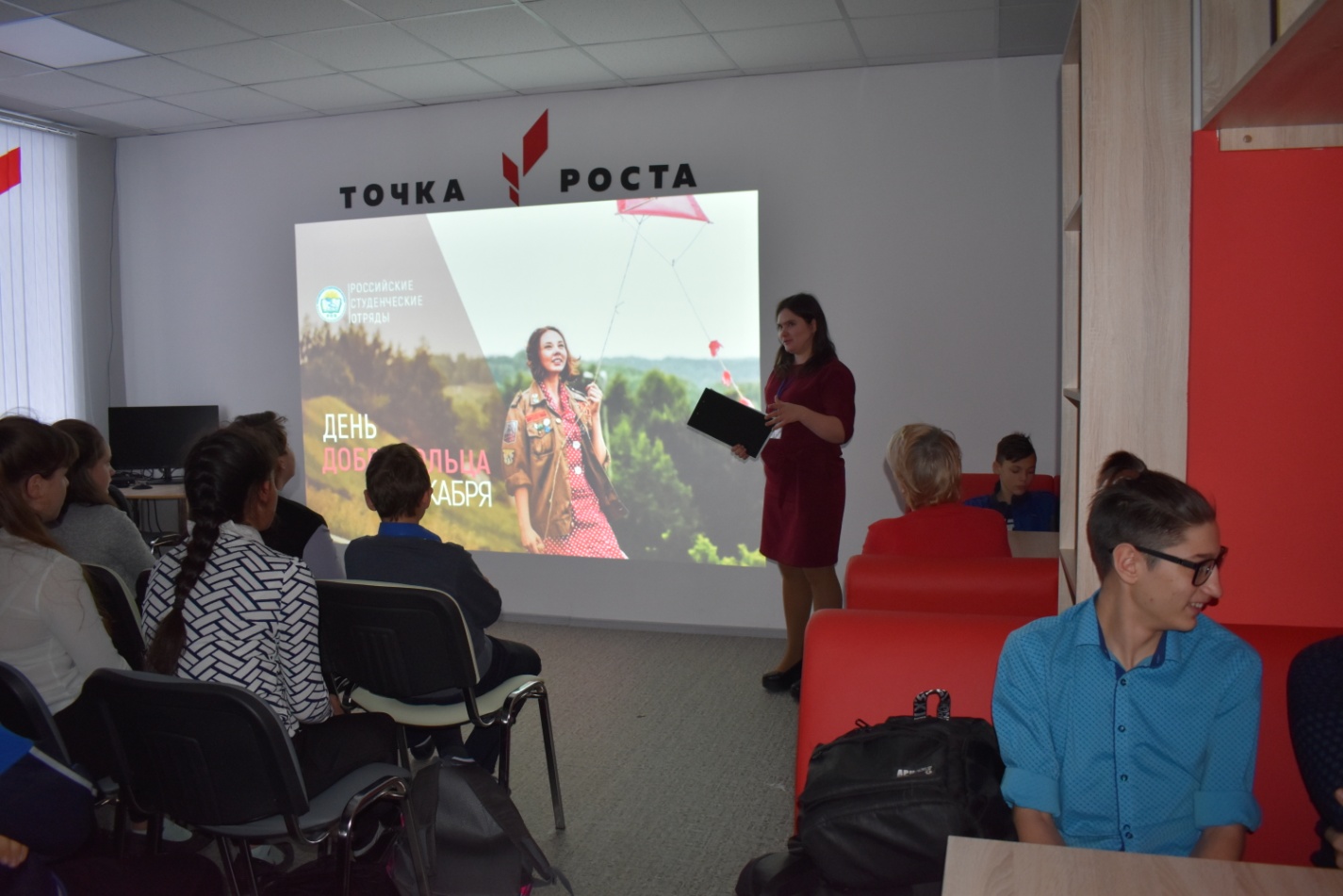 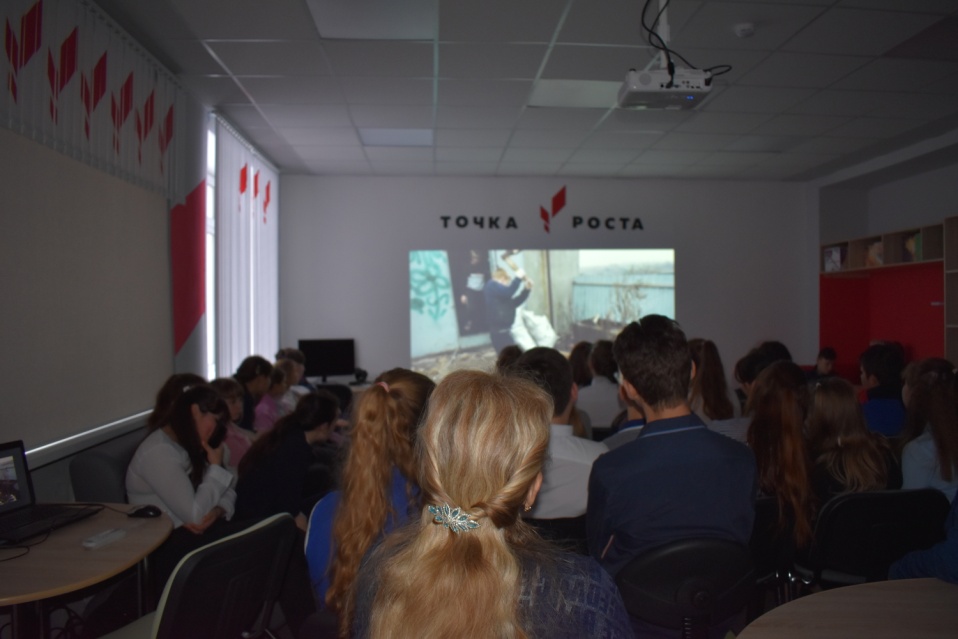 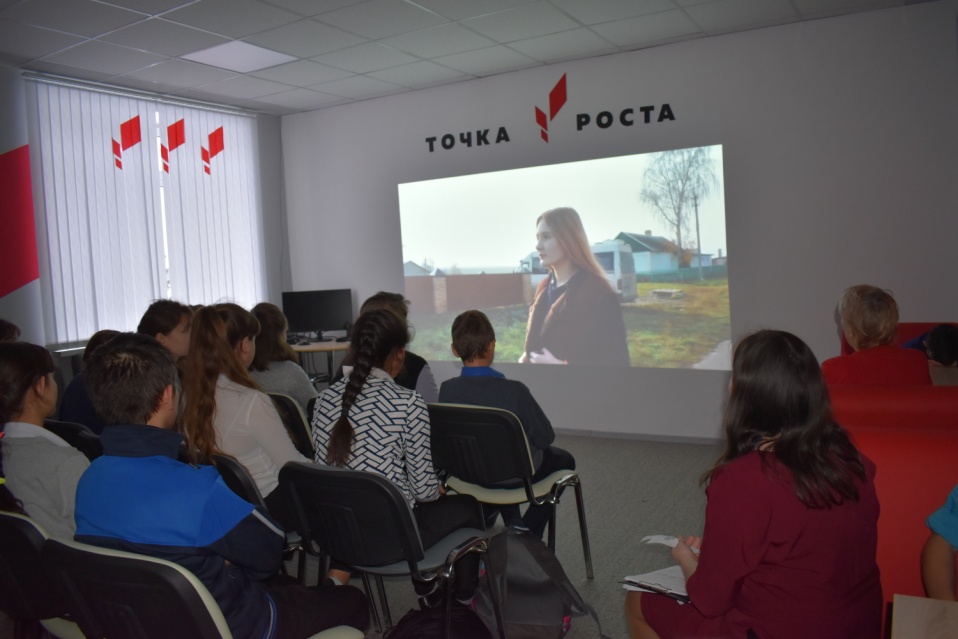 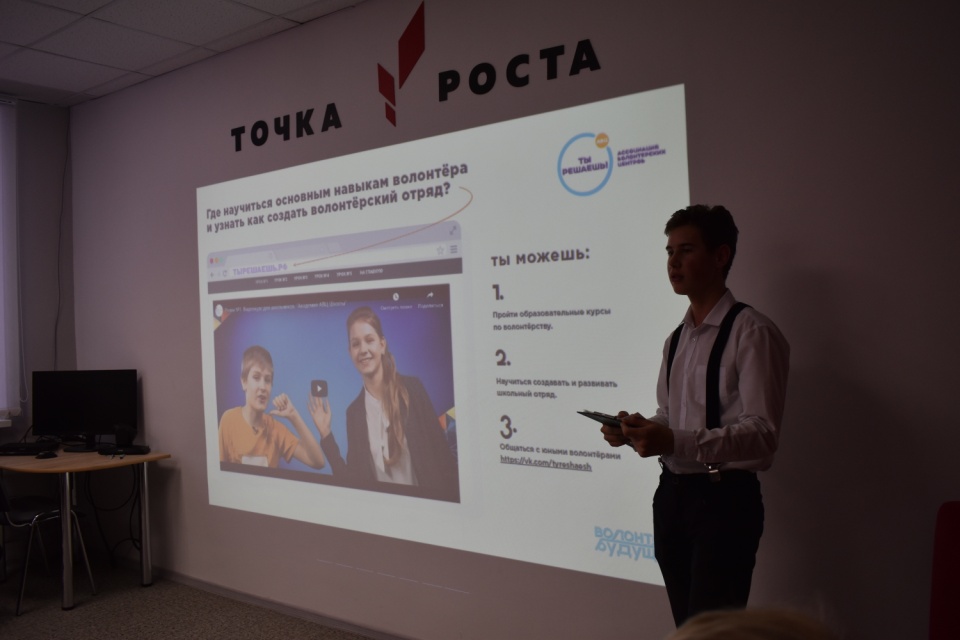 